STREET STALL APPLICATION FORM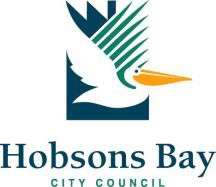 I 	(please print) on behalf of  	 (community group/charitable organisation) hereby apply for permission to conduct one of the following activities.Charitable No:  	Please tick one of the following options:STREET STALL	SAUSAGE SIZZLE	SALE OF RAFFLE TICKETS	TIN SHAKE(Please note: The Council has resolved to disallow collections at intersections and carriageways except on public footpaths.)*Permission for sausage sizzles and stalls involving food handling is subject to approval from the Council’s Public Health Unit.Please tick if you have obtained approval from the Council’s Public Health Unit.Date : 		Time :  (From) 	(To)  	Location:Outside Coles, Pier Street, Altona – South side of entrance and pedestrian crossing.NOTE : No permits are issued on Tuesdays in Altona due to Market Day.Outside Westpac Bank, Douglas Parade, Williamstown. Outside Coles, Douglas Parade, Williamstown.Specify type of goods to be sold and type of furniture to be used:  	Contact Name :  	Postal Address:  	Telephone contact: 	(h/w) 	(m)Please return this application form to the Local Laws Administrative Officer, Hobsons Bay City Council, PO Box 21, Altona Vic 3018. Should you require any assistance to complete this form, please contact 1300 179 944Please sign here that you acknowledge the above: 	GUIDELINES FOR STREET STALLSIntroductionCouncil believes that community organisations should be afforded the opportunity to use public footpaths to seel goods and services. Temporary street stalls can enhance the vitality of an area, help community organisations to remain viable and heighten the sense of ‘belonging’ in a community.Council will allow temporary vending from street stalls placed on footpaths by local community organisations and registered charities for the purposes of fund raising, promoting awareness, increasing membership or attracting sponsorship for their organisation.‘Stall/Street Stall’ means any market stall, stand, table, trestle, BBQ or other structure used in temporary vending.The PermitPermits will be issued for the temporary period required by the community organisation but will generally be for no more than one business day.Permit holder responsibilitiesThe organisation is to ensure that the temporary street trading authorised by the permit is undertaken in accordance with the documentation accompanying the application, complies with the conditions of these Guidelines and with Council policy and local laws.Permit holders will be responsible for meeting the following standard conditions for the term of a permit:To comply with all applicable industry standards, health or safety standards, current standards of Standard Australia or any applicable Codes of Practice.To comply with relevant Council local laws and policy and Council’s “Footpath Trading Code of Practice”.To comply with State and Federal legislation. The issue of the permit does not absolve the permit holder or their agents from any overriding legislation.To maintain in good condition and to recognised standards all structures erected or installed on or over the road.To indemnify and to keep indemnified the Council, its employees, servants and agents and each of them from and against all actions, costs, claims, damages, charges and expenses whatsoever which may be brought or made or claimed against them or any of them arising out of or in relation to the issuing and granting of the permit.To maintain a current public risk insurance policy in the name of the permit holder insuring the permit holder for the minimum sum of 20 MILLION DOLLARS ($20,000,000) in the terms set out below.To accept total responsibility to make good any damage that occurs to Council roads or to public infrastructure as a result of the erection or installation of structures by the permit holder.To provide proof, upon the request of Council, of current public liability insurance at any time.To not assign or otherwise transfer a permit without first obtaining the consent of the Council in writing.To make the permit available for inspection upon request by an authorised officer or police officer.Permit Holders will be requested to respect pedestrians’ right to peace and and enjoyment and to not obstruct the footpaths or cause any pedestrian flow issues.At the expiration or earlier termination of this permit to remove, if so directed by the Council, any structure or object erected or installed on the road and to reinstate the road to the satisfaction of the Council.To ensure that those operating the street stall are suitably identified and hold the permit on site for production to Council’s Compliance officers, or the police should that be required.To ensure that those operating the street stall can provide proof of identity when requested by an authorised Council employee or by the police.In the event that the permit holder has failed to comply with any of the conditions of the permit or for any other justifiable circumstance, including reinstatement, maintenance, repair or removal, the Council may revoke the permit.